Telephone Conference # 1-347-817-2220    Pin: 599-0391	
		* Public can join Council Meeting via Telephone Conference *                                     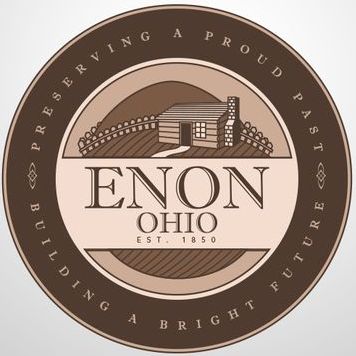 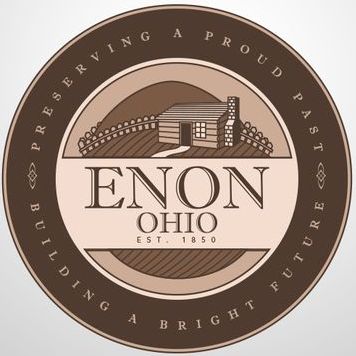  				Office:  (937) 864-7870ENON, OH  45323			Fax: 	   (937) 864-5644	                           

            Agenda For:  Tuesday, January 5, 2021

ORGANIZATIONAL MEETING AT 7 PM
REGULAR COUNCIL MEETING AFTER ORGANIZATIONAL MEETINGCALL TO ORDER…………………………MAYOR HOWARDROLL CALL…………………….................MR. SIFERDPLEDGE OF ALLEGIANCE……………..MAYOR HOWARDADDITIONS TO AGENDA…….................MAYOR HOWARDAPPROVAL OF PRIOR MINUTES…….. APPROVAL OF FINANCIAL REPORT...PRESENTATION:   COMMUNICATIONS:  STAFF REPORTS:ADMINISTRATIVE:Key FobCardinal Water Tower UpdateDecember Mayor’s Court ReportRecords Commission Meeting February 9, 2020 @ 6:30 pmBlood Drive – Feb 3, April 14, June 9, Aug 11 & Oct 13 (1 pm-7 pm)       CHIEF OF POLICE:
                   	     1.    Miscellaneous communication 
                             2.    Speedway DonationCOMMITTEE REPORTS:OLD BUSINESS:  	NEW BUSINESS:EXECUTIVE SESSION:  COMMENTS FROM THE PUBLIC: (5 minutes – On Agenda, 3 minutes – Non-Agenda)ADJOURNMENT: